上海政府采购网单一来源采购公示无异议网页截图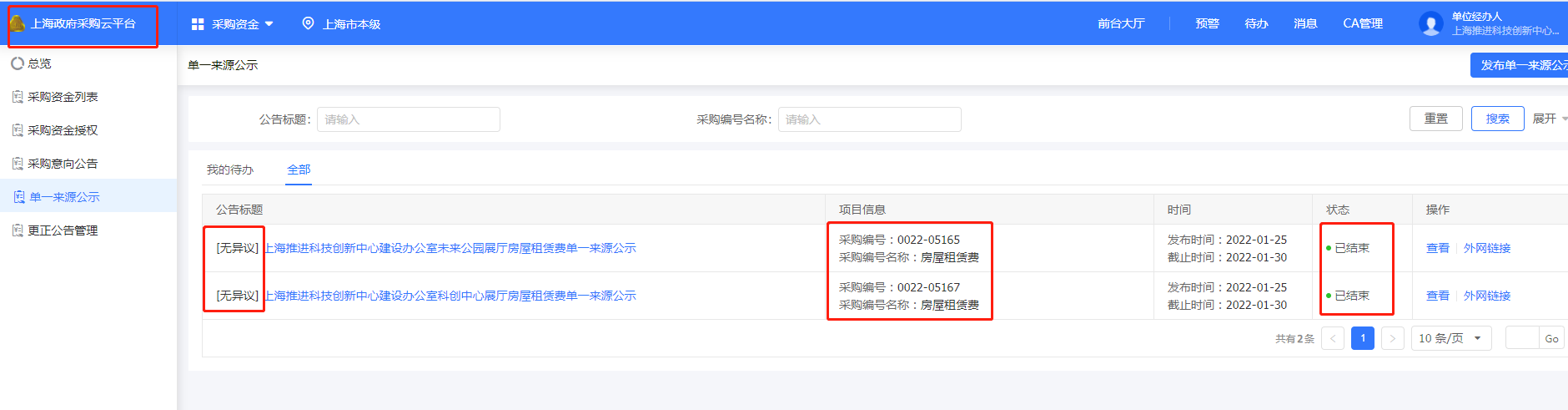 